Publicado en España el 22/12/2022 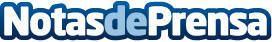 Instituto del Sueño apunta que las infusiones pueden ayudar a dormirInfusiones de Tilo, Lavanda o Manzanilla pueden contribuir a conciliar el sueño de manera saludable y naturalDatos de contacto:Instituto del Sueño913 45 41 29Nota de prensa publicada en: https://www.notasdeprensa.es/instituto-del-sueno-apunta-que-las-infusiones Categorias: Nutrición Medicina alternativa Bienestar http://www.notasdeprensa.es